St Helen’s ChuRCH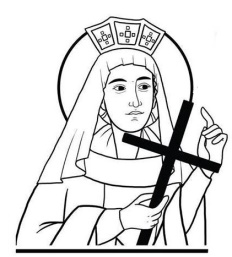 Watford WD24 6NJ01923 223175watfordnorth@rcdow.org.ukFather Voy P. Priest of the DioceseDeacon Liam Lynchwww.rcdow.org.uk/watfordnorthfacebook.com/sthelenswatfordinstagram.com/sthelenswatford twitter.com/sthelenswatford_____________________________________________________________ O Lord God, full of love and compassion. I have no idea where I am going. I do not see the road ahead of me. I cannot know for certain where it will end.    Nor do I really know myself. And the fact that I think I am following your Will does not mean that I am actually doing so but I believe that the desire to return to you does in fact please You. And I hope I have that desire in all that I am doing. I hope that I will never do anything apart from that desire to please You.And I know that if I do this You will lead me by the right road though I may know nothing about it. Therefore, I will trust You always though I may seem to be lost and in the shadow of death. I will not fear for You are ever with me and you will never leave me to make my journey alone. by Thomas MertonSunday 26th june 202213th Sunday in Ordinary TimeMASS INTENTIONS FOR THE WEEKSat 25th   08.30 Confessions / Exposition/ Adoration09.15 	Josie’s Intentions18.00 	John & Kathleen Cuthbert IntsSun 26th 	09.00	Bill O Shea R.I.P       	11.00	Frankie Brennan R.I.PMon 27th	09.15	Allison Mako sick		19.00 	PRAYER GROUP (Presbytery)Tues 28th 	09.15 	Eileen Gallagher R.I.PWed 29th	*Feast of St Peter & St Paul09.15 	ParishionersThurs 30th	12.00	Funeral: Kath KearneyFri 1st 		09.15	Those who are sick in the parish		19.00	Annette’s Retirement Mass Sat 2nd  08.30 Confessions / Exposition/ Adoration09.15 	Kath Kearney R.I.P	        18.00  Maria Rita Caianiello In Crisci R.I.PSun 3rd 	09.00  Thanksgiving (Frances Bourke)		11.00	Helena & Rodrick Williams IntsSilver Wedding & Presentation of Papal Blessing__________________________________________________‘Welcome’I would like to welcome Fr Pat who is coming to us to visit and will celebrate the Mass of Thanksgiving the life of Kath Kearney and he will celebrate Annette’s Retirement Mass in thanksgiving for her time in the parish. Fr VoyRetirement Mass: Friday 1st July 19.00 Will be followed by a party in the hall which will be open before Mass begins so that people can leave their donations of food & drink. Please bring a bottle or two !!!EVERYONE IS INVITED !!!HOLY COMMUNION AT HOMEIf you would like to receive Holy Communion at home (or you know someone who would) then please let us know. You can call office phone or pop an email to watfordnorth@rcdow.org.ukPEACE HOSPICE COFFEE MORNINGThank you to all the parishioners who came to support their Coffee Morning; it raised £850 which was great.Macmillan Mighty Hike (again)See next page for full details.Macmillan Mighty Hike (again)Yes, I'm doing it again! On July 16th I shall be walking 26 miles along the Thames Path from Windsor to Marlow - hoping for a cooler day this time than last year... Training is going well, up to 22 miles already. My father has been undergoing cancer treatment for some time now. Dedicated Macmillan Nurses have been with him from Day 1 and continue to support him through the latest rounds of treatment, and we are hugely indebted to them for their ongoing support. Please remember him in your prayers. With the easing of the pandemic Macmillan is looking for every possible avenue to fundraise to support their nurses, who give unstintingly of their time and expertise to assist those with cancer. Statistics tell us that 1 in 2 of us will experience the disease in our lifetime. Continue overleaf……….Thank you to everyone who sponsored me last time, and I'd like to call on your generosity again this time please, as cancer doesn't stop. And if you didn't sponsor me last time - now's your chance Any sponsorship, no matter how small, will be gratefully received. The JustGiving link is below, donations can be Gift Aided. 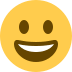 David Wrighthttps://www.justgiving.com/fundraising/david-wright158_______________________________________________________OFFERTORY COLLECTION FOR 19/06/2022Planned Giving	 £192.00	Loose Plate £180.85Standing Orders for May £4,101.49.If you would like to set up a monthly Standing Order, our bank details are:HSBC Bank: WRCDT Watford NorthSort Code: 40-05-20 	Account No: 81263439Thank you for your continued support of the Church with your donations; it is greatly appreciated.